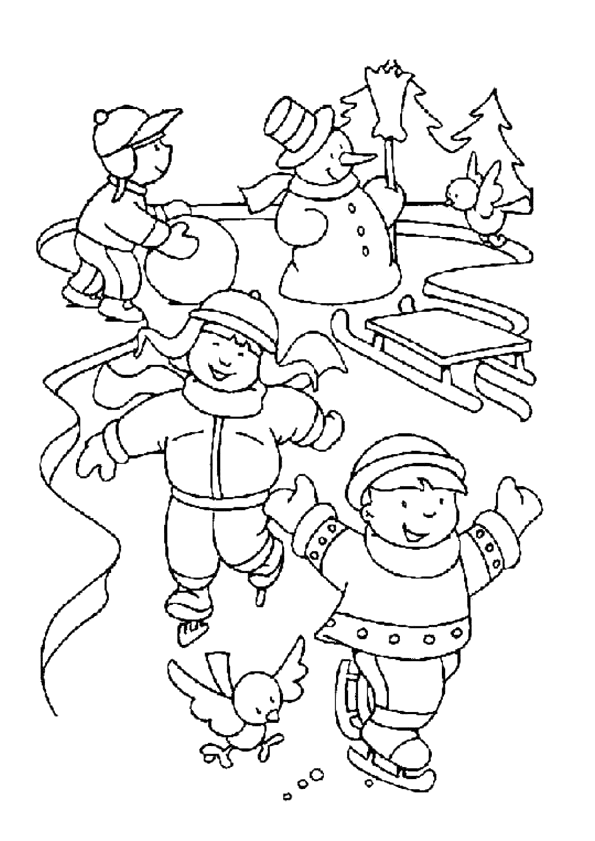 Carnet d’autonomiePrénom : _________________________________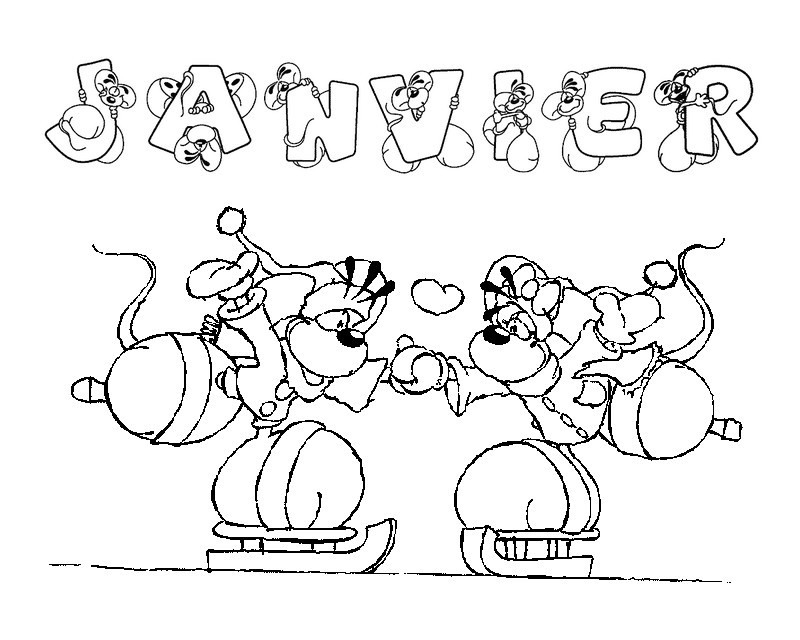 Je relie les points :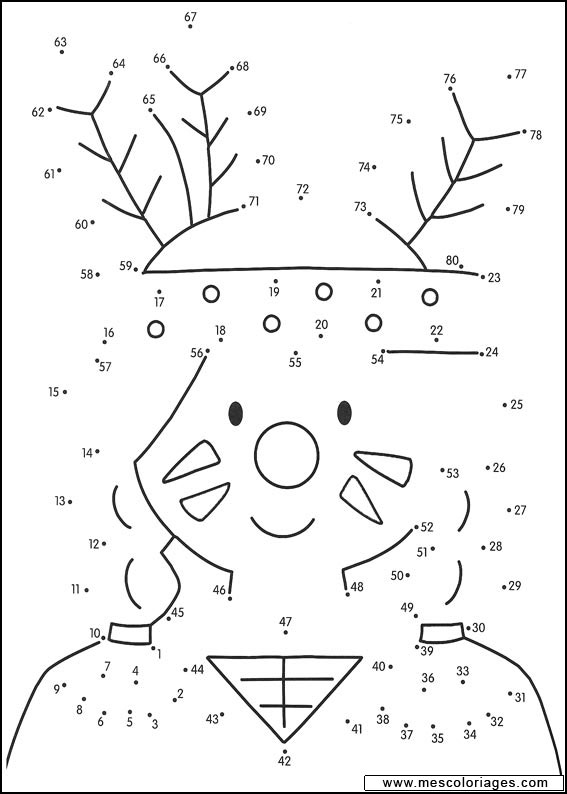 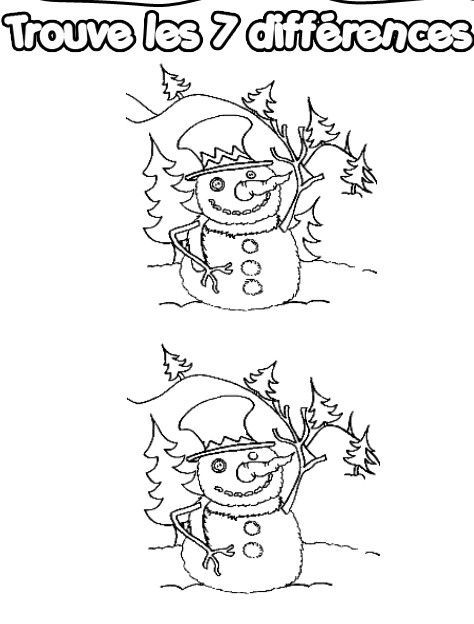 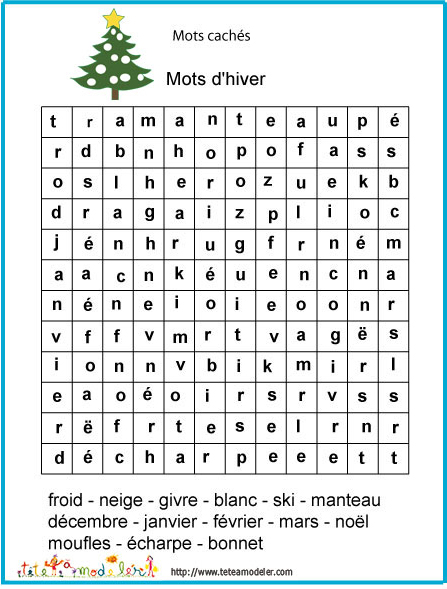 Coloriage magique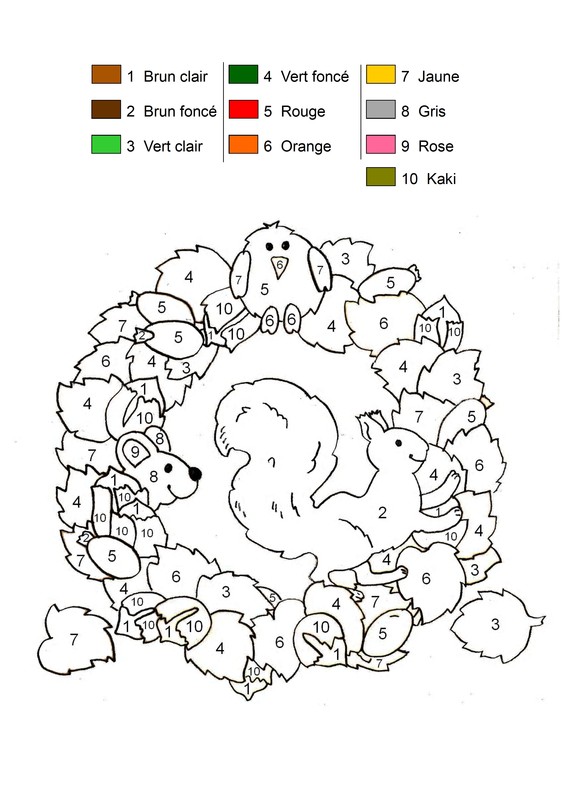 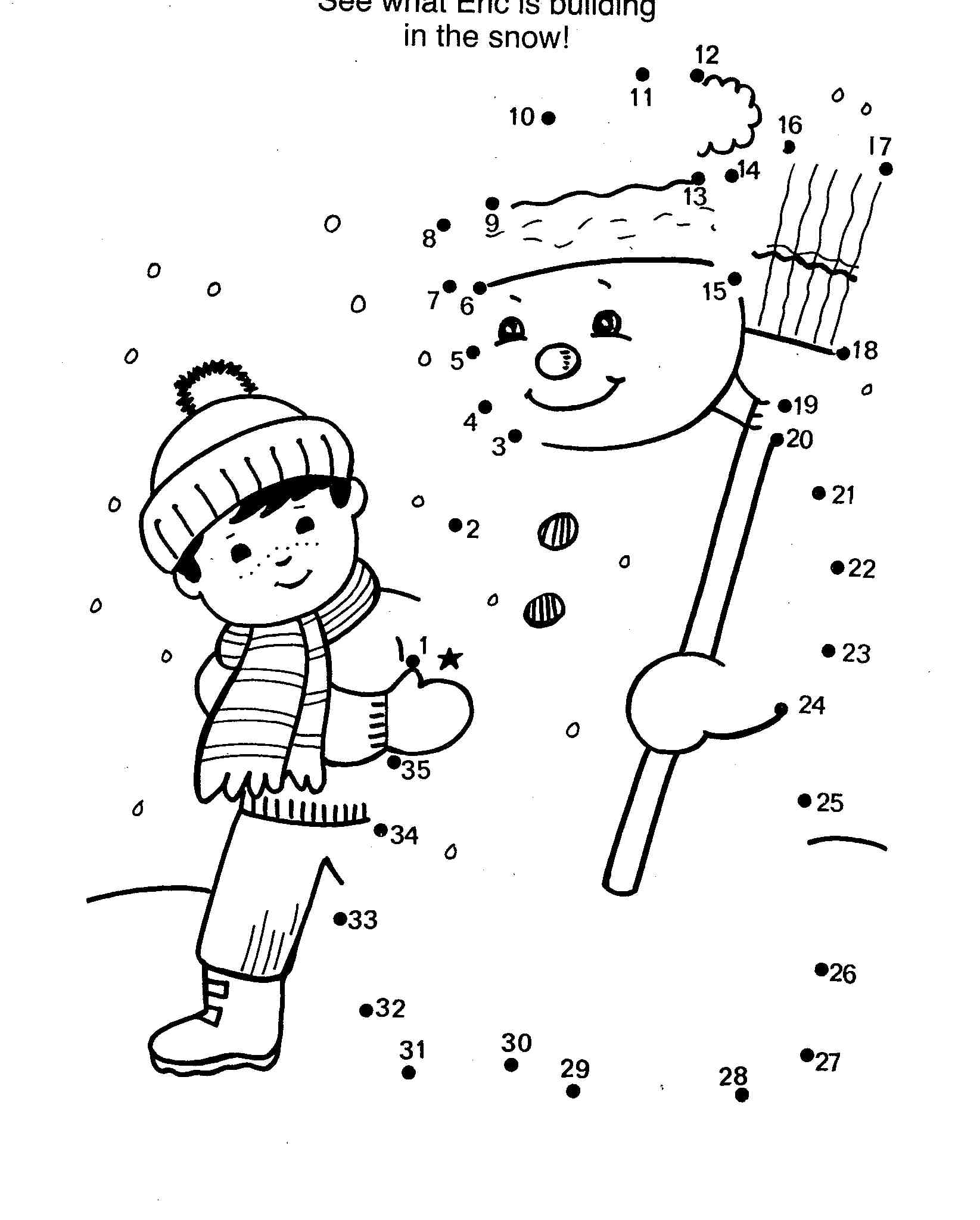 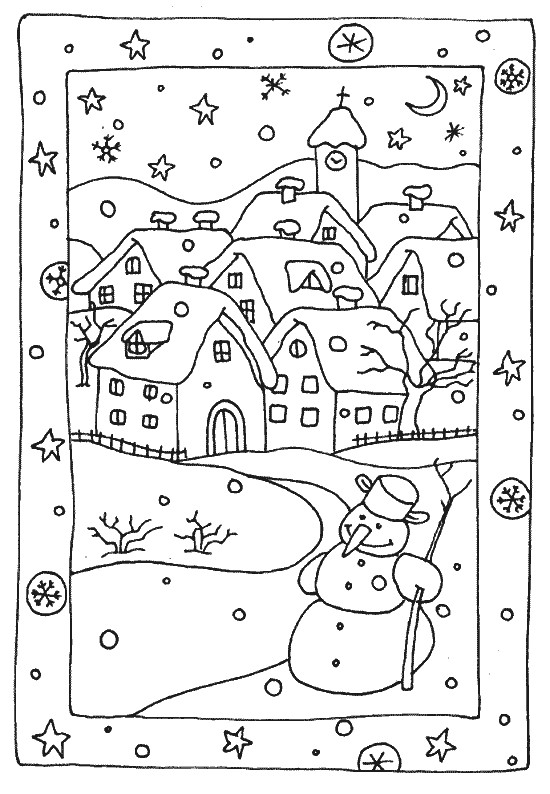 